INDICAÇÃO Nº 3807/2018Indica ao Poder Executivo Municipal para que intensifique as Rondas com as Viaturas da Guarda Civil diuturnamente no Bairro Jardim Laudisse II, neste Município.Excelentíssimo Senhor Prefeito Municipal, Nos termos do Art. 108 do Regimento Interno desta Casa de Leis, dirijo-me a Vossa Excelência para indicar, por intermédio do Setor competente, que seja intensificadas as Rondas com as Viaturas da Guarda Civil diuturnamente no Bairro Jardim Laudisse II, neste município. Justificativa:Este Vereador foi procurado por inúmeros moradores do Bairro Jardim Laudisse II, solicitando que a Guarda Civil de nossa cidade, possa intensificar as rondas diuturnamente, devido ao aumento de assaltos e roubos que vem ocorrendo em diversas ruas do referido bairro, e com o aumento da Ronda por parte da Guarda Civil, com certeza irá inibir que essas pessoas de má índole continuem agindo no bairro.Plenário “Dr. Tancredo Neves”, em 13 de julho de 2018.                          Paulo Cesar MonaroPaulo Monaro -Vereador Líder Solidariedade-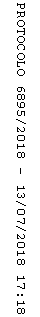 